UČENICA MTČETVRTAK 2.4.ZBROJI +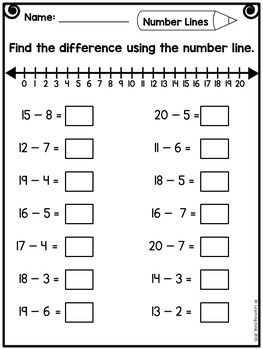 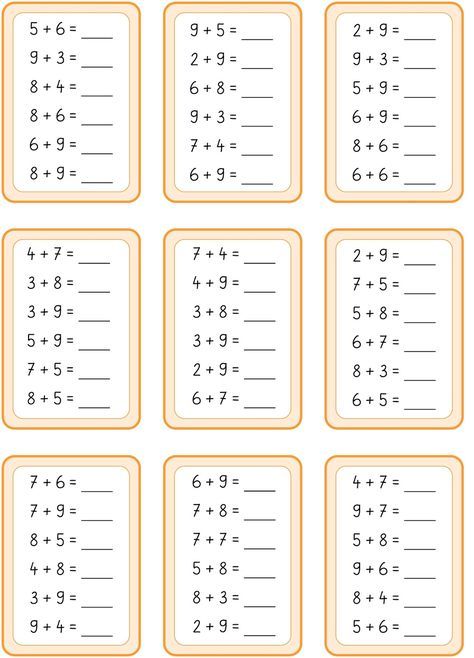 